План застройки компетенции «36 Окраска автомобилей»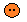 